от 13 августа 2021 года									           № 876О внесении изменений в постановление администрации городского округа город Шахунья Нижегородской области от 14 июля 2021 года № 779 «Об утверждении состава межведомственной комиссии по профилактике правонарушений на территории городского округа город Шахунья Нижегородской области» Администрация городского округа город Шахунья Нижегородской области 
п о с т а н о в л я е т : 1. Внести изменения в постановление администрации городского округа город Шахунья Нижегородской области от 14 июля 2021 года № 779 «Об утверждении состава межведомственной комиссии по профилактике правонарушений на территории городского округа город Шахунья Нижегородской области»:1.1. Ввести в состав межведомственной комиссии по профилактике правонарушений на территории городского округа город Шахунья Нижегородской области Мухаматчина Рифата Петровича - директора Государственного казенного учреждения «Центр занятости населения города Шахуньи» Нижегородской области (по согласованию). 1.2. Вывести из состава межведомственной комиссии по профилактике правонарушений на территории городского округа город Шахунья Нижегородской области Мезенцеву Наталью Романовну.2. Изложить должность члена комиссии Соловьева Николая Витальевича в новой редакции:«заместитель начальника полиции (по охране общественного порядка) Отдела МВД России пор г. Шахунья Нижегородской области (по согласованию)».3. Настоящее постановление вступает в силу с момента подписания. 4. Начальнику общего отдела администрации городского округа город Шахунья Нижегородской области обеспечить размещение настоящего постановления на официальном сайте администрации городского округа город Шахунья Нижегородской области.Глава местного самоуправлениягородского округа город Шахунья						          Р.В.Кошелев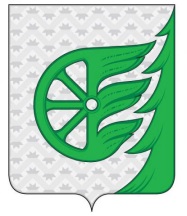 Администрация городского округа город ШахуньяНижегородской областиП О С Т А Н О В Л Е Н И Е